СЭЛЭНГЭ АЙМГИЙН ХҮДЭР СУМЫН ЕРӨНХИЙ ТАНИЛЦУУЛГА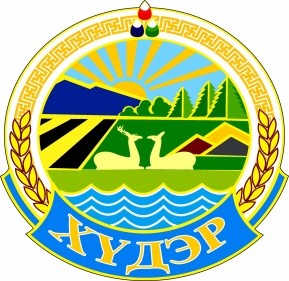  Сэлэнгэ аймгийн Хүдэр сум нь БНМАУ-ын Сайд нарын Зөвлөлийн 1971 оны 202 дугаар тогтоолоор Сэлэнгэ аймгийн Ерөө сум САА-н үр тарианы 3-р тасгийг түшиглэн улсын фондын хадлан тэжээл бэлтгэх зорилготой Тэжээлийн Аж Ахуй хэмээн байгуулагдснаар үндэс суурь нь тавигдсан юм. АИХ-ын Тэргүүлэгчдийн 1972 оны 75-р зарлигаар сум болон зохион байгуулагдаж эдүгээ 45 жилийн түүхтэй нутаг.Нутаг дэвсгэрийн нэгжээр 2 хэсэгт хуваагдан Тарвагтайн 1-р, Баянцагааны 2-р багтай. Сумын хүн амын хувь 2016 оны жилийн эцсийн тооллогоор: Нийт хүн ам 2425, 647 өрхтэй.Сумын ЗДТГазрын танилцуулага:Сэлэнгэ аймгийн Засаг даргын 2015 оны А/475 дугаар  захирамжаар Хүдэр сумын ЗДТГазрын бүтэц орон тоог 20 албан тушаалтайгаар үйл ажиллагаагаа явуулж байна.Үүнд: Улс төрийн албан тушаалтан -5 Төрийн захиргааны албан тушаалтан  -16Төрийн үйлчилгээ, гэрээт албан тушаалтан  - 4  ЗДТГ-ын бүтэцэд Хөдөө аж ахуйн тасаг, Санхүүгий алба шинээр байгуулагдан ажиллаж байна. Сумын Засаг даргын дэргэдэх:Цагдаагийн алба, хэсэг Нийгмийн Даатгалын албаНийгмийн халамжТатварын албаЦаг уурын алба зэрэг босоо удирдлагатай албан тушаалтанууд өдөр тутамынүйл ажиллагаагаар сумын Засаг дарга, ЗДТГ-ын дарга нараас удирдлага зохион байгуулалтаар хангагдан ажил үүргээ гүйцэтгэж, төрийн үйлчилгээг хүргэж ажилладаг.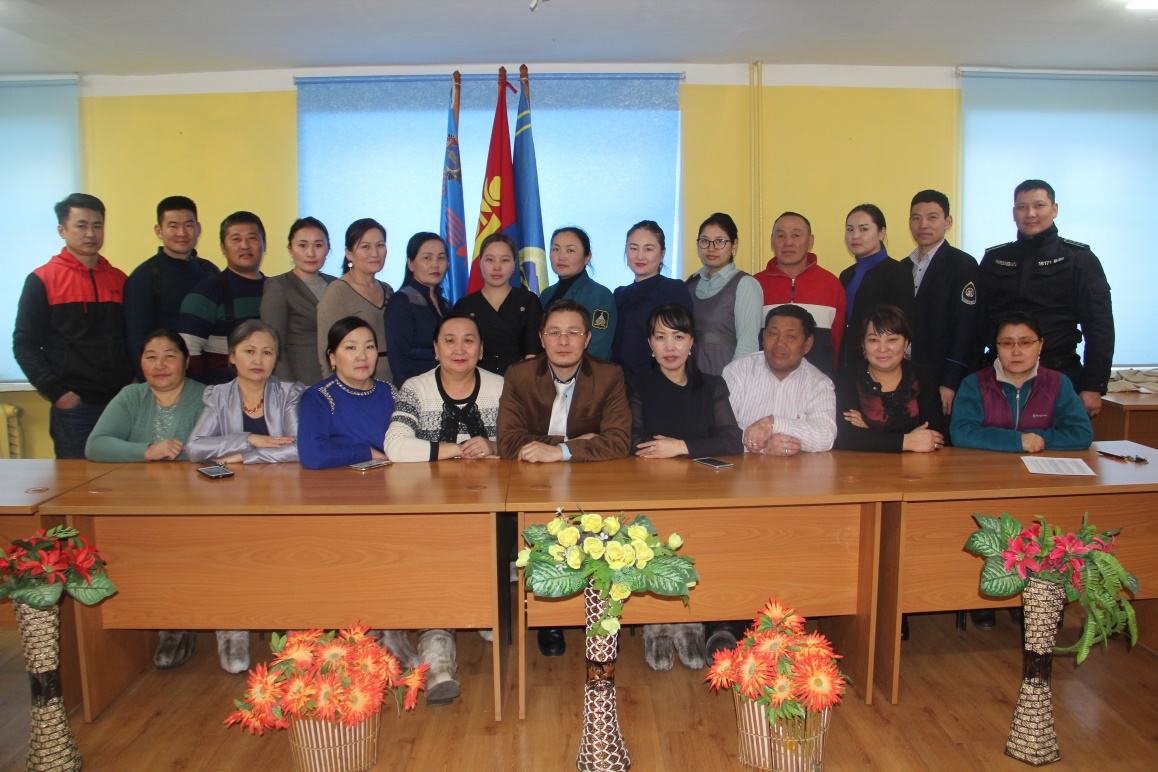 Сумын Засаг даргын 2016-2020 оны үйл ажиллагааны         хөтөлбөрийн эрхэм зорилго:Эрхэм зорилго нь :  Эрүүл мэндийн үйлчилгээнд орчин үеийн дэвшилтэт технологийг нэвтрүүлж, эмч мэргэжилтний харьцаа хандлага, ур чадварыг хөгжүүлэн, иргэдийн сэтгэлд нийцсэн үйлчилгээг үзүүлэхэд оршиноУриа : “ Хүнээ дэмжиж- Хүдэр нутагаа “ хөгжүүлье 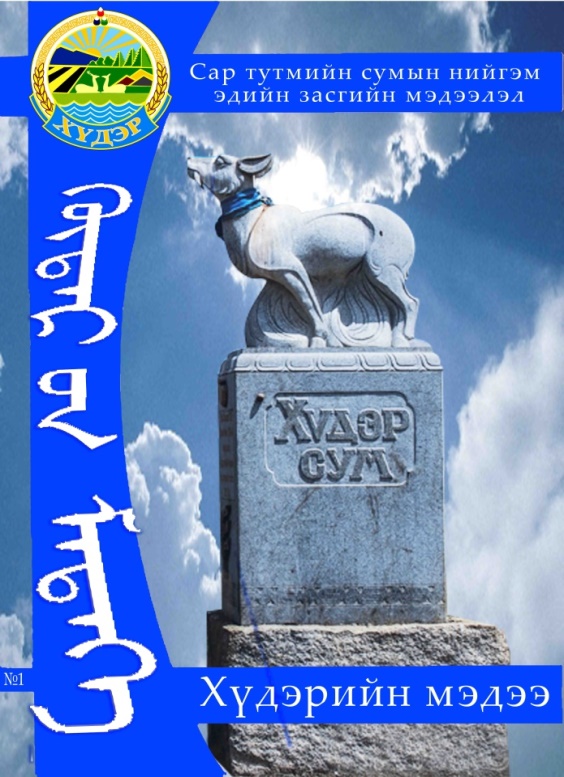 Сумын ЗДТГазарт “ Нэг цонх “ -ны үйлчилэгээ, “ Иргэний танхим “-аар khuder.Selenge.gov.mn цахим хаяг, khuder sum ZDTG face book хуудсаар, ЗДТГ-ын хананд байрлууласан  ТҮ дэлгэцээр дамжуулан иргэдэд төрийн үйлчилгээний талаар, ажил арга хэмжээний талаар тус тус мэдээлэж байна. Мөн сургалт сурталчилагааг зохион байгуулан ажиллаж байна.Сумын ЗДТГазарт МУ-ын Засгийн газар, аймаг, сумын ИТХ-ын тогтоол шийдвэр, дээд шатны байгууллагын бодлого шийдвэрийг сурталчлах, хэрэгжүүлэх, зохион байгуулах  ажлыг хууль тогтоомын хүрээнд цаг үетэйгээ нийцүүлэн зохион байгуулдаг.Хүдэр Ойн анги ОНӨААТҮГазар үйл ажиллагаа явуулж байна. 3 ажилтантай, 13 ойн мэргэжлийн мод бэлтгэлийн байгууллага, Ойн санг гэрээгээр эзэмшигч 24 нөхөрлөлтэй үйл ажиллагаа явуулж, удирдлага зохион байгуулалтаар хангаж ажилладаг.Газар зүйн байршилын хувьд Сэлэнгэ аймгийн зүүн хэсэгт оршдог ба Улаанбаатар хотоос 405 км, Аймгийн төвөөс 168 км зайд байрладаг.Баруун талаараа Сэлэнгэ аймгийн Ерөө сумтай, баруун хойд талаараа Алтанбулаг сумтай, хойд талаараа ОХУ-ын Буриад улсын Алтай,  Ранжуур, Цагаан чулуут тосгодтой хиллэдэг. 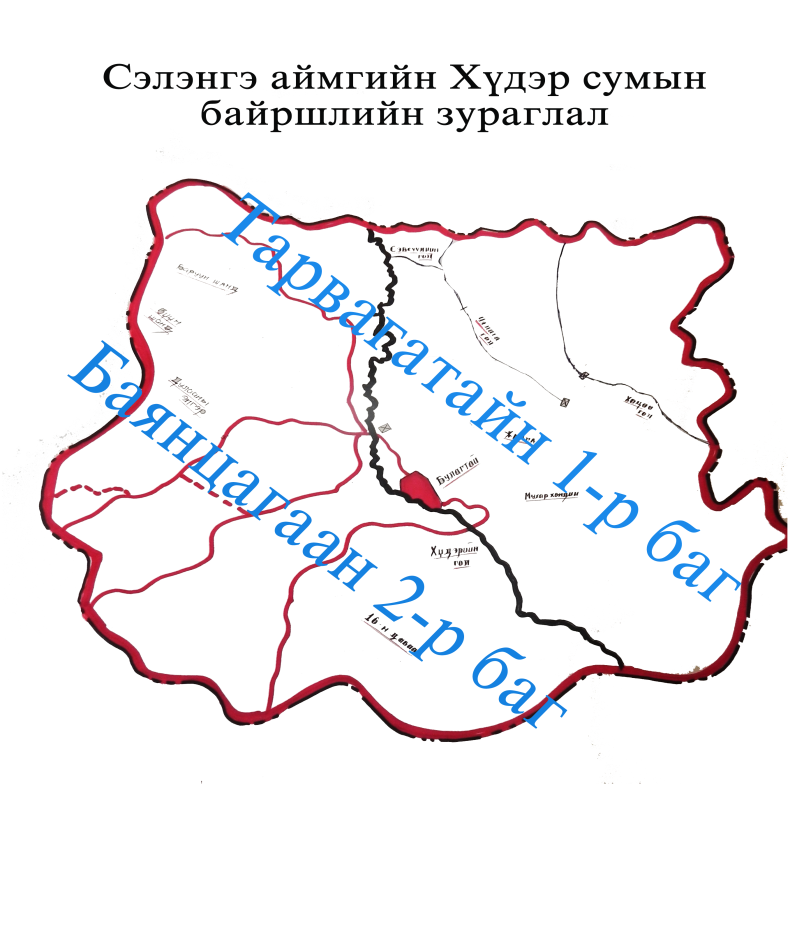 Байгаль, газар зүйн онцлог : Хүдэр сум нь далайн түвшнээс дээш 1100 м өргөгдсөн.Физик газар зүйн хувьд Хан Хэнтийн нурууны хойт хэсэгт Хүдэр голын сав газарт оршдог.Газар хөдлөлтийн сул бүсэд хамаарагддаг. Сумын нутаг дэвсгэрийн 61.8 хувийг ой мод эзэлдэг бөгөөд уулархаг, хар шороон хөрстэй тул газар тариалан эрхлэх боломжтой. Төмрийн хүдэр, Алт зэрэг байгалийн баялаг ихтэйгээс гадна иргэдийн хүнсний болон эмчилгээнд хэрэглэдэг Гүзээлзгэнэ, Үхрийн нүд, Улаалзгана, Мойл, Үрэл, Долоогоно гэх мэт жимс жимсгэнэ, Бадааны үндэс, Егүүшин, Нохойн хошуу, Жодоо мод, Далий ягаан зэрэг эмийн ургамал элбэгтэй. Хангайн болон тайгын бүслүүрийн шилмүүст, навчит ойд 10 гаруй төрлийн мод ургасан үзэсгэлэнт уул нуруудтай, ой буга, бор гөрөөс, хүдэр, гахай баавгай чоно,үнэг, төрөл бүрийн ан амьтан, жигүүртэн шувууд байдаг. Цаг уурын нөхцөл.Чийглэг уур амьсгал зонхилсон, зундаа +28 хэмийн халуун, өвөлдөө -39 хэмийн хүйтэн байдаг ба 1-р сарын дундаж температур -41 хэм, 7 дугаар сарын дундаж температур +26 хэм байдаг. Жилийн дундаж салхины хурд 8 м/с, жилдээ 91,8 мм.тундас ордог. Цаг уурын ажиглагч, усны харуул ажил үүргийг гүйцэтгэж, сумын удирдлагууд болон малчдад гар утасанд мессеж үйлчилэгээ нэвтрүүлэн мэдээг түгээн ажиллаж байна.Газар нутгийн хэмжээ:Нийт 283.865 га газар нутагтай.Үүнээс:  Зориулалт талбайн хэмжээ/га/ нийт талбайн эзлэх хувь  Хөдөө аж ахуйн газар 57357.33 20.2  Ойн сан бүхий газар 16226  Усан сан бүхий газар 589 0.21  Тусгай хэрэгцээний газар 59299.46 20.9  Тосгон суурингийн газар 3307.36 1.2 Дэд бүтцийн газар 661.85 0.2 тус тус эзэлж байна. ЭДИЙН ЗАСГИЙН ӨНӨӨГИЙН БАЙДАЛОрон нутгийн төсөв. Сумын төсвийн нийт орлого 1,514,000,000 мян.төгрөг бөгөөд улсын төвлөрсөн төсвийн шилжүүлэг 200920.0 мян.төгрөг, Орон нутгийн нийт төсвийн зардал 319441.8 мян. төгрөг бөгөөд нийт зардлын 55.0 хувь нь цалин, 5.7 хувь нь нийгмийн даатгалын шимтгэл, 15.3 хувийг урсгал шилжүүлэг, 24.0 хувийг нь бусад зардал эзлэж байна. Нийгмийн даатгалын шимтгэлийн орлого төлөвлөгөө 2-р сард өссөн дүнгээр 46,920 мян.төг биелэлт 53,600 мян.төг ба 114 хувиар биелсэн байна. Суманд нийт 34 аж ахуйн нэгж байгууллагад 278 даатгуулагчийн нийгмийн даатгалын шимтгэл төлж байна. Сайн дурын даатгалд 103 иргэн хамрагдсаны 28-малчин, 10- ХХЭрхлэгч, 60- ажилгүй иргэн, 5-оюутан байна. Нийт 332 иргэн тэтгэвэр авч байгаагийн 234- өндөр настан, 70- тахир дутуу, хөгжлийн бэрхшээлтэй иргэд, 17-тэжээгчээ алдсан, 9-цэргийн тэтгэвэр авагч байна.Эдийн засгийн бүтэц  Суманд бүртгэлтэй 119 аж ахуй нэгж байгууллага байна .Үүнээс 40 гаруй аж ахуй нэгж тогтвортой үйл ажиллагаа явуулж байна. Орон нутгийн татварын орлого 1 тэрбум 514 сая төгрөгний орлого төвлөрсөн . Жилдээ улс болон аймгийн төсөвт 210,0 сая төгрөгний орлого төвлөрүүлэн ажиллаж байна. Голлох салбар нь хөдөө аж ахуй,газар тариалан,мод модон материал үйлдвэрлэл,уул уурхайн салбар юм. Хөдөө аж ахуй: Малын бүтэц.Сумын хэмжээнд 34.925 толгой малтайгаас: Тэмээ 2, адуу 2562,  үхэр 8076, хонь 14211, ямаа 10074 толгойтой. Нийт малын хувьд  Шар тарлан Монголын эрлийз үхэр 501 толгой, Хар тарлан  монголын эрлийз 202 толгой , Лимузин монголын эрлийз 568 толгой, Сэлэнгэ монголын эрлийз 3799 толгой байна. Малчин өрх 94, мал бүхий өрх 248 байна.Газар тариаланСумын хэмжээнд 10.280 га эргэлтийн талбайтай. 2016  онд 7545  га  улаан буудай, 16,2 цн буюу 12,254 тн, овъёос 123 га, 20 цн буюу 255 тн, арвай 160 га-аас 230 тн 14 цн, рапс 564 га –аас 3,8 цн, 215 тн , төмс 80 га-аас 100 цн буюу 800 тн,  хүнсний ногоо 38 га –аас 84 цн буюу 320 тн хураан авсан. 2017 онд 5140 га  үр тариа, 100 га төмс, 40 га хүнсний ногоо бүтээгдэхүүн тариалахаар төлөвлөж байна. Үр тарианы 6 ААН үйл ажиллагаагаа явуулж байна.Худалдаа , үйлчилгээ, нийтийн хоолны салбарСумын хэмжээнд 46 хүний болон супермаркетууд ажиллаж 8 хоол цайны газар, 3 баар зоогийн газар, зочид буудал 7, үсчин -2, халуун ус -2, талхан цех 4, хэрчсэн гурилын цех-2, дугуй засвар-5 ажиллаж байна.Инженерийн дэд бүтэц:Зам тээвэрЗэргэлдээ сумтай холбогдсон сайжруулсан шороон замтай, сумын төвд 600 м хатуу хучилттай, 2.6 км шороон замтай бөгөөд алслагдсан бригад аж ахуйн нэгжүүдтэй ердийн замаар холбогддог. 2017 онд асфалтон хучилттай замаар холбогдохоор болсон.Цахилгаан хангамж.Хүдэр сумын төв нь 1978 онд Төвийн эрчим хүчний системд холбогдсон 49 км урт цахилгаан шугам, 35/10 квт-ийн дэд станцтай.Сумын төвд 0,4кв-ын 6км шугамаар 4 бууруулагч трансформатор байрлуулж цахилгаан түгээж байна. Дархан Сэлэнгэ Шугам сүлжээ ХК-ны өмчлөл ашиглалтыг хариуцаж ажиллаж байна.Усан хангамж.Сумын төвд цэвэр усны эх үүсвэрийн 1 гүний худаг, 90 мЗ багтаамжтай усан сан,150 мЗ/хоног хүчин чадалтай насос станцтай, 6.0 сая төгрөгийн өртөг бүхий ус зөөлрүүлэх төхөөрөмжтэй боловч шаардлагын хэмжээнд хүрч ажиллаж чадахгүй байгаа.Цэвэр усны 880 м урт шугам хоолойгоор төвлөрсөн хангамжаас 4 байгууллага, 150 өрх үйлчлүүлж байгаа бөгөөд бусад айл өрхүүд 9 ус түгээх худагнаас усаа авч байна. Усан сан: -Төв усан сан -90 мЗ хүчин чадалтай -Олон жил ашиглагдаж, их засвар хийгдээгүйгээс ашиглалтын шаардлага хангахгүй байгаа. Ариутгах татуурга.1975 онд ашиглалтад орсон.1992 онд хөлдөлтийн улмаас ашиглалтаас гарсан.үндсэндээ бохир усны 18 худаг, байгууллага хоорондын 360 м урт шугам хоолой байна. Цэвэрлэх байгууламж:-Дээрх шалтгааны улмаас бүрэн ашиглалтаас гарсан. 2017 онд Орон нутгийн хөрөнгө оруулалтаар Цэвэрлэх байгууламжийг сүүлийн үеийн технологи ашиглан 330.000 сая. төгрөгөөр шинээр байгуулахаар Нишин Илч ХХК хийхээр зохих бэлтгэл ажилаа хийгээд байна.Дулаан хангамж. Сумын төвд 1975 онд ашиглалтанд орсон ДКВР маркын ндөр хүчин чадалтай уурын зуух 28 жил гаруй ажиллаж байсан боловч, техникийн элэгдлийн улмаас хэрэглэгчдэд дулаан түгээх ажиллагаа нь саарсан, мөн дулааны өртөг асар өндөр байсан зэрэг шалтгаанаар менежментийн хувьчлалд оруулж, зуухыг шинэчлэн төсвийн 4 байгууллагыг дулаанаар ханган ажиллаж байна.Эдүгээ Эрүүл мэндийн төв, Хүдэр Мөнгөлөг ХХК-ны Өнгөлөг ресторан, маркет, Ургац Хүдэр ХХК-ын Ургац зоогийн газар,  Хангайн буудай ХХК-ны Эрчим худалдааны төвийн барилга,  Хүдэр өсөх ХХК-ны Дэлгэрэх зочид буудал, кароке баар зэрэг аж ахуйн нэгж, байгууллагууд тус бүр нэг ердийн галлагаатай уурын зуух ажиллаж байна. Ажилгүйдэл ядуурал: Суманд бүртгэлтэй ажилгүй  340 иргэд байна. Нийт ажилгүй иргэдийн 45%-ыг эмэгтэйчүүд эзлэж байна. Бүртгэлтэй ажилгүй иргэдийн  11% дээд, 21% тусгай дунд, 60%-г бүрэн дунд, 20,5%-г бүрэн бус дунд боловсролтой хүмүүс байна. Хот байгуулалт барилга: Газрын харилцаа Хүдэр сумын төв нь засаг захиргаа үйлдвэрлэл худалдаа үйлчилгээний үүрэг бүхий тосгон юм. Сумын төвийн суурьшлын бүс хүн амын механик өсөлтөөс шалтгаалан өргөжиж байна. Сумын төвийн нутаг дэвсгэрийн өнөөгийн байдал: Өнөөгийн байдлаар  1035 иргэн газраа өмчилж авсан нийт иргэдийн 56,8% болж байна. Барилга:-ЗДТГ-ын барилга : Тарвагатайн 1-р багийн төвд байршилтай,1975 онд 16 айлын орон сууцны зориулалтаар баригдсан тоосгон хийцтэй инжинерийн төвлөрсөн хангамжтай энэ барилгыг 1994 онд конторын зориулалтаар ашиглагдаж эхэлсэн.Суманд хэрэгжиж буй төсөл хөтөлбөрүүд: Жижиг дунд үйлдвэрийг дэмжих төсөл Хөдөлмөр эрхлэлтийг дэмжих сангийн төсөл Малчдын хөдөлмөр эрхлэлтийг дэмжих хөтөлбөрЗалуучуудын хөдөлмөр эрхлэлт, гарааны бизнесийг дэмжих хөтөлбөрХөдөлмөрт бэлтгэх, хөдөлмөр эрхлэлтийн ур чадвар олгох хөтөлбөрАхмад мэргэжилтний зөвлөх үйлчилгээг хөгжүүлэх хөтөлбөрХөгжлийн бэрхшээлтэй иргэний ажлын байрыг дэмжих хөтөлбөрАжлын байрыг дэмжих хөтөлбөрүүд Хүдэр суманд хэрэгжих ба одоогоор Ажлын байрыг дэмжих хөтөлбөрт -7 иргэн, Малчдын хөдөлмөр эрхлэлтийг дэмжих хөтөлбөрт- 14 малчин өрх бүртгүүлсэн байнаСумын брэнд бүтээгдэхүүн: Тус сумын иргэд байгалийн өгөөж нь Жимс жимсгэнэ, Эмийн ургамал, Самар түүж ашиглах, хүнсний ногоо тариалах талаар уламжлагдаж ирсэн арга туршлагатай. Одоо сумын брэнд бүтээгдэхүүнээр “Жимсний чанамал, Тагар сонгино, даршилсан бүтээгдэхүүн, чаг мөөг бүтээгдэхүүн шалгарч, зураасан код тохиролын гэрчилэгээг баталгаажуулан авсан байна. Суманд байгаа хөшөө дурсгал: Тус суманд түүхийн холбогдолтой хөшөө дурсгал нилээд байдаг бөгөөд тэдгээрийг бүртгэлд авч хаягжуулах арга хэмжээ авсан. 13-р зууны үеийн түрэгийн Буган чулуун хөшөө 2 шГорбушкины хөшөө 2 шЧингис вал далан 1000 мХүдэр сумын Ерөнхий боловсролын сургууль: 1925 îíä Åðooãèéí Áóëàãòàéí / Õ¿äýð ñóìûí òoâ/ îðîñ áàãà ñóðãóóëü 25 õ¿¿õýäòýé áàéãóóëàãäàæ óëààí öýðãèéí áàãà äàðãà Êóðò Àëüáåðòîâè÷ Òðîíòîí áàãøèëæ áàéæýý. Ìàë àæ àõóé, õàäëàí òýæýýëèéí ôîíä áàéãóóëàõ óëñ îðíûõýðýãöýýã õàíãàõ çîðèëòûã õýðýãæ¿¿ëýõ õ¿ðýýíä 1971 îíû 6-ð ñàðûí 25-íû oäoð ÁÍÌÀÓ-ûí ñàéä íàðûí çoâëoëèéí 202-ð òîãòîîëîîð Åðөөгèéí ÑÀÀ-í 3-ðòàñãèéã ò¿øèãëýí Õ¿äýð ÒÀÀ áàéãóóëàãäñàí þì.1971-1972 îíû õè÷ýýëèéí æèëä Õ¿äýð ÒÀÀ-ä Åðoo ñóìûí 8-í æèëèéí ñóðãóóëèéíõàðúÿà 1-4 á¿ëýãò 36 õ¿¿õýä ñóðàëöàæ, ýíý ¿åä Åðoo ñóìûí áàãø Ð.Ìýíäáàÿð /ò¿ð/,áàãø Øèíýõ¿¿ãèéí Ðèéìýä íàð áàãøààð àæèëëàæ áàéñàí áàéíà. 1971 îíû 10-ð ñàðä áàãø Äýì÷èãèéí ßãààí òîìèëîãäîí èðæ 3-4-ð àíãèä, áàãø Øèíýõ¿¿ãèéí Ðèéìýä 1-2-ð àíãèä òóñ òóñ õè÷ýýë çààæ áàéâ. ÁÍÌÀÓ-ûí ÀÈÕ-ûí Òýðã¿¿ëýã÷äèéí 1972 îíû 4-ð ñàðûí 12-íû oäðèéí 85-ð çàðèëãààð Õ¿äýð ñóì áàéãóóëàãäàõàä 1972 îíû 3-ð ñàðä áèå äààñàí ñóìûí àíõíû áàãà ñóðãóóëü áàéãóóëàãäàæ, òөсөâ îðîí òîî áàòëàãäñàí áà àíõíû áàãà ñóðãóóëèéí ýðõëýã÷, áàãøààð Äýì÷èãèéí ßãààí òîìèëîãäîí àæèëëàñàíààð Õ¿äýð ñóìûí àíõíû áîëîâñðîëûí áàéãóóëëàãà ¿¿ñ÷ õөгæñөí ò¿¿õòýé. 1974-1975 îíû õè÷ýýëèéí æèëä 4-ð àíãèòàé áîëæ àíõíû äóíä ñóðãóóëèéí ñóóðü òàâèãäñàí. 1977-1978 îíû õè÷ýýëèéí æèëä 8-í æèëèéí ñóðãóóëü áîëîí á¿òýö õýâ øèíæ ooð÷ëoãäoí, çàõèðëààð Á.Äýíäýâ, õè÷ýýëèéí ýðõëýã÷ýýð Á.Ï¿ðýâäîðæ àæèëëàæ äóíä àíãèä 6 áàãø, áàãà àíãèä 4 áàãø àæèëëàí, 8 àíãè á¿ëýãò 198 ñóðàã÷ ñóðàëöàí, ñóðãóóëü oðãoæèí õoãæèæ, 4 àéëûí îðîí ñóóöàíä ñóðãàëòûí àæëàà ÿâóóëæ áàéñàí.1989 îíä ñóðãóóëèéí 320 õ¿¿õäèéí õè÷ýýëèéí áàéðûã àøèãëàëòàíä õ¿ëýýí àâ÷ 15 àíãè á¿ëýãò 410 ñóðàã÷èä ñóðàëöàæ, 20 áàãø, 10 ¿éë÷èëãýýíèé àæèë÷èä àæèëëàæ áàéâ.1993-1994 îíû õè÷ýýëèéí æèëä ñóðãóóëèéí õýâ øèíæ ooð÷ëoãäoí 10-í æèëèéí ñóðãóóëü áîëîí өргөжиж  çàõèðëààð Á.Äýíäýâ, õè÷ýýëèéí ýðõëýã÷ýýð Á.Ëàäèé àæèëëàæ áàéâ.1994 îíä àíõíû 10-ð àíãèéí Ì.Áàÿðòîãòîõ áàãøòàé 21 ñóðàã÷èä òөгссөн. Одоогоор Захиралаар Г.Цэрэндамба, Сургалтын менежер Д.Мөнхнаран, Б.Цэрэндулам, Нийгмийн ажилтанаар Б.Нарантуяа нар удидлага зохион байгуулалтайгаар ажиллаж байна.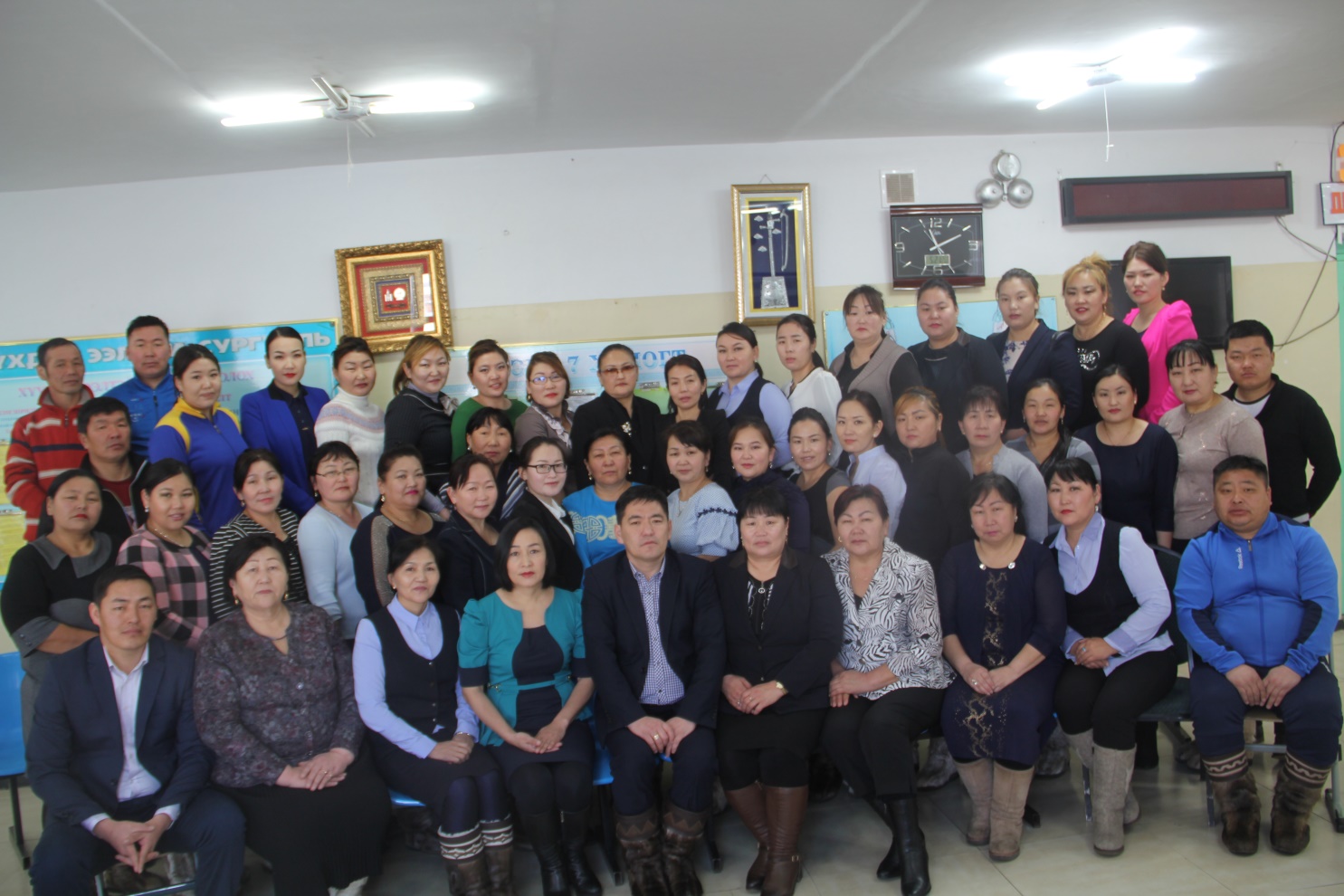 Сургуулийн өнөөгийн байдал: 1. Ñóðãóóëèéí ìýðãýæëèéí áàãøèéí õàíãàëò, хамран сургалт: Òóñ ñóðãóóëüä ìýðãýæëèéí 31 áàãø, үйлчилгээний 17 ажилчин ажиллаж байна. Бага ангийн 8 бүлэгт 201, дунд ангийн 6 бүлэгт 149, ахлах ангийн 4 бүлэгт 87 суралцагчид, нийт 437 суралцагч өдрөөр суралцаж байна. ÌÓÀÁÒÀ öîë òýìäýãòýé 11 áàãø, Áîëîâñðîëûí çýðãèéí õóâüä ìàãèñòð áàãø 4, áàêàëàâàð 25, äèïëîìûí 2 áàãø , ìýðãæëèéí çýðãèéí õóâüä: Òýðã¿¿ëýõ 4, çààõ àðãà÷ 14 áàãø àæèëëàæ áàéíà. Á¿õ áàãø íàðûí 58,06% íü ìýðãýæëèéí çýðýãòýé. Ìýðãýæëèéí áàãøààð 100% õàíãàãäñàí. Хамран сургалт 100%. Íýã: Дýâø¿¿ëñýí çîðèëãî, çîðèëò “ Боловсролын чанарын шинэчлэлийн хүрээнд багш, хүүхэд Цэцэрлэг: Тус сумын сургуулийн өмнөх боловсролын байгууллага болох  ясль, цэцэрлэг нь 1971оны  9-р сард  Хүдэр голын баруун эрэг Хадат толгой хэмээх газар /одоогоор хуучин төв/-д хоёр айлын сууцны  байшингийн нэг талд “Хүүхэд саатуулах газар” ясль, нөгөө талд хүүхдийн цэцэрлэг гэсэн биеэ даасан  2  байгууллага байгуулагдсан.                Яслийн үе үеийн   эрхлэгч нар-     1971- 1979 онуудад -  О.Дариймаа 1980-1983 онуудад  -    Б.Энхтуяа 1983-1985 онуудад бага эмч-   Цээсүрэн1985-1990 онуудад  - сувилагч Доржсүрэн / Одоо  Ерөө суманд амьдарч байгаа./Цэцэрлэгийн  үе үеийн удирдлагууд Цэцэрлэгийн анхны эрхлэгчээр  М.Оюунцэцэг  /  1971.10 – 1972. 01 сар / Н.Дулмаа  /1972.01-08 сар / З.Дашиймаа 1972-1996  Д.Баярдэлгэр 1997-  2017  он одоог хүртэл Цэцэрлэгийн  үүсэл хөгжил багш ажилтануудын талаархи түүхийн материал нь  аймгийн  архивт /1972-1977 /он, сумын архивт 1978 – 1990 / хадгалагдаж  байдаг  билээ.Тус цэцэрлэгийн эрхлэгчээр 1972 оны 9 сараас  цэцэрлэгийн багшийн сургууль төгссөн мэргэжлийн багш Зодовын Дашиймаа аймгийн АБХ-ийн даргын тушаалаар томилогдон ирж ажиллаж 1976 онд бага, дундхоёр бүлэгтэй  50 хүүхэдтэй  1980-1986 онуудад бага, дунд, ахлах гэсэн 3бүлэгт 75 хүүхдийн орон тоо 1988-1989  онуудад  цэцэрлэг нь төвийн 2 давхар орон сууцны 1 орцонд байрлаж байсан. “Хүүхдийн төлөө төвийн “   хөрөнгөөр   Монгол улсад баригдаж байсан “ Цэцэрлэг  яслийн комбинатын  хамгийн сүүлийн буюу 101 дэх  барилга  1988-1990 оунуудад тус суманд баригдан  1990 оны 11 сард   ашиглалтанд орж  ширээ сандал зөөлөн эдлэлийг хотоос татан авч  6 бүлэгт 120 гаруй хүүхэд хүлээн авч  20 гаруй багш ажиллагсадтай үүний дотроос олон залуу ажилтануудтай  байгууллага болон өргөжиж ирсэн түүхтэй.3 бүлэгт 75 хүүхдийг хүлээн авч  хүнд  бэрхшээлтэй, орчин нөхцөлд  ажиллаж  байсан түүх манай хамт олонд   бий. Сургуулийн өмнөх байгууллагыг  хөгжүүлж,  материаллаг баазыг бэхжүүлэн, өргөжүүлж, бага насны хүүхдийн төлөө  хүч хөдөлмөрөө зориулан ажилласан үе үеийн   ахмад настанууд болон  ахмад багш  З.Дашиймаа, ахмад ажилтан С.Нямдаваа, Д.Оюундолгор, Б.Хишигдэмбэрэл  Д.Цэцэгмаа  Б.Балдан нар хань ижил үр хүүхэд, ач зээ нарынхаа хамт өнөр өтгөн сайхан амьдарч байна.                                   Жимсхэн 23-р цэцэрлэгийн өнөөгийн байдалХүдэр сумын  “Жимсхэн “ 23-р цэцэрлэгийн  энэ цагийн ололт амжилт, байгууллагын  хөгжил, хөрөнгө оруулалт бүтээн  байгуулалт нь байгууллагын удирдлага, одоо ажиллаж байгаа  хамт олны олон жилийн хөдөлмөр бүтээл зүтгэл, багаар ажиллах хамтын ажиллагааны  үр дүнд бий болсон.1997-2000 онуудад халаалтгүй,  ашиглагдахгүй байсан урлагийн зал, нарийн  коридор  гал тогооны бэлтгэл өрөө хүнсний агуулах зэрэг өрөө тасалгааг  засварлан ашиглаж, сургалтын орчныг шинэчлэн сайжруулан, хүчин чадлыг нэмэгдүүлж ажилласан. Тус цэцэрлэгт   хийгдсэн хөрөнгө оруулалтын үр дүнд хүүхдийн байгууллагад   дулаан цэвэрхэн гэрэл гэгээтэй орчин бүрдүүлсэн төдийгүй цаашид  сумын эдийн засаг нийгмийг хөгжүүлэхэд бодитой хувь нэмэр оруулсан. Ядуурлыг бууруулах төсөл /  цагийн сургалтын бүлэг  нээж  ажиллуулах 1.0 сая төгрөгийн хөрөнгө оруулалт / 2001 / ондДархан Сэлэнгийн Норвегийн тусламжийн байгууллагын Эрүүл мэндийн төсөл / 2003 онд  3.0 сая / 2007 онд Тогтвортой амьжиргаа төсөл дээвэр засвар /7.8 сая /2009 онд  Бразиль улсын  Засгийн газар, НҮБ-ын Хүүхдийн сангийн   хамтарсан  2.6 сая  төгрөгийн өртөг бүхий   гэр цэцэрлэгийн хөрөнгө оруулалт / 8 дахь жилдээ малчдын  хүүхдийн дунд  зуны сургалтыг  зохион байгуулсан./  2010 онд  Тогтвортой амьжиргаа  төсөл /  Жаргалан цагаан хэрэглэл шинэчилэх 2.5сая  төгрөгийн төсөл 2011оны 6-10-р сард Япон улсын Засгийн газрын “Өвсний үндэс” төсөл, аймгийн хөрөнгө оруулалт 146,5 сая төгрөгийн санхүүжилтээр  урсгал  засвар  хийгдэж  сургалтын гадаад дотоод орчны шаардлагад нийцсэн  эрүүл аюулгүй  орчин бүрдсэн. 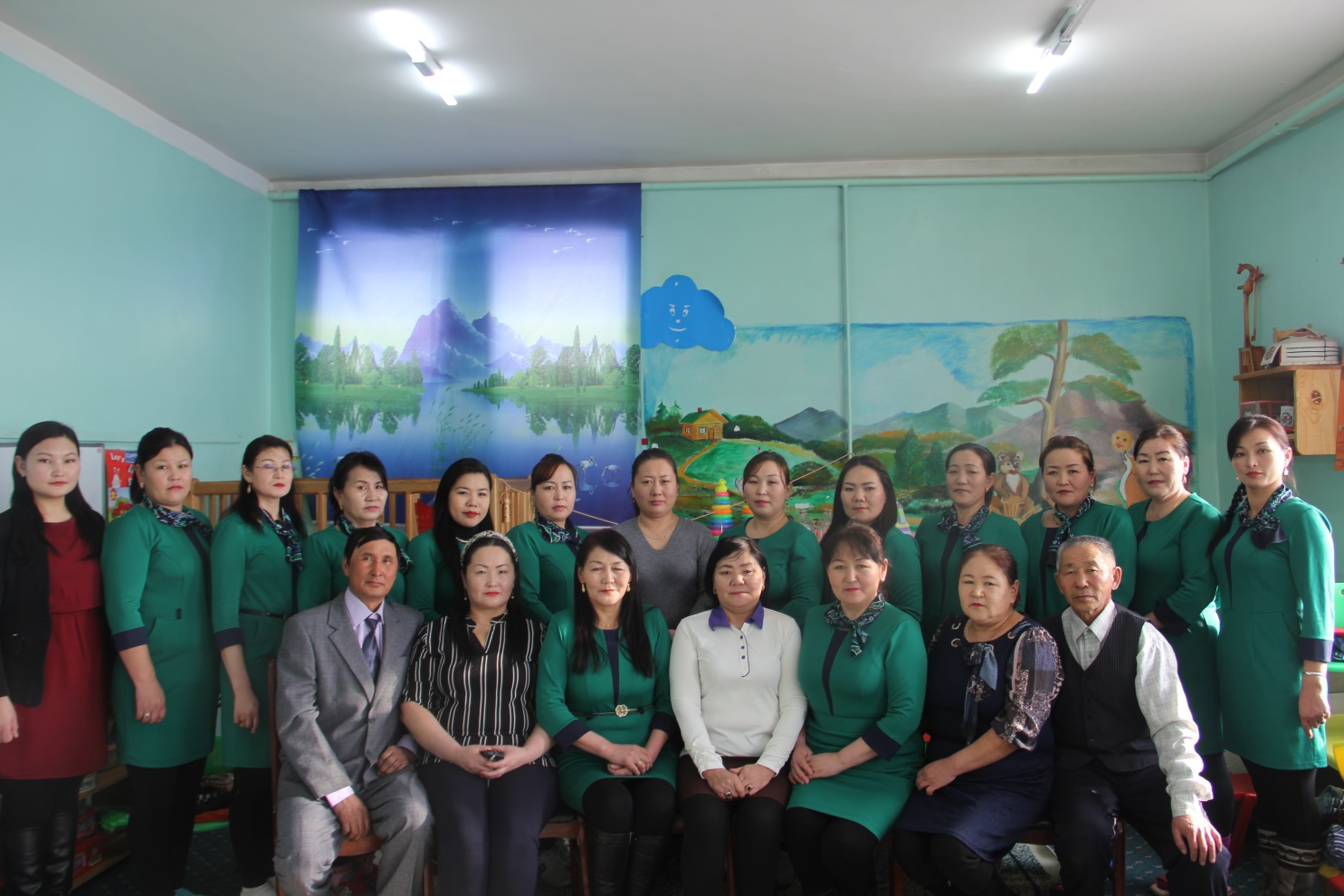 Манай хамт олонд  Хөдөлмөрийн хүндэт медальт, Боловсролын тэргүүний ажилтан ахмад багш З.Дашиймаа, Д.Баярдэлгэр, БТА Д.Оюунчимэг, Б.Энхчимэг,В.Цэрэнсүрэн, Д.Алтанцэцэг, Б.Өнөрцэцэг, Санхүү эдийн Засгийн тэргүүний ажилтан  Д.Баяржаргал, Түлш эрчим хүчний тэргүүний ажилтан Д,Энхтөр, Монголын багш нарын холбооны шилдэг багш алтан медальт багш Д.Алтанцэцэг, Хүүхдийн төлөө төвийн шагналтан Х.Өлзийсайхан А.Уранбилэг, Боловсролын үйлчилгээний хүндэт ажилтан Ө.Галбаатар, До.Алтанцэцэг, байгууллагын  оны шилдэг ажилтан Г.Саранцэцэг нар бусдыгаа  багш  Ц.Сэлэнгэ, С.Баярмаа нар ажиллаж байна.  Төсөв санхүү, хоол үйлдвэрлэл, туслах  үйлчилгээний чиглэлээр онол арга зүйн мэдлэг чадвар, эзэмшсэн,  нярав, тогооч, туслах багш,  жижүүр, сантехникч, үйлчлэгч  зэрэг  21 орон тоо  бүтэц бүрэлдэхүүнтэйгээр ажиллаж байна.Сургуулийн өмнөх байгууллагад олон жил  ажиллан  ажил хөдөлмөрөө  хүүхдийн сайн сайхны төлөө зориулж, тэдний  авъяас чадварыг нээж  хөгжүүлэх  сургуульд бэлтгэх   ажил үйлсэд идэвхи санаачлагатай  ажиллаж байгаа туслах багш Х.Өлзийсайхан, А.Уранбилэг, Ц.Мэндсайхан, Г.Дэлгэрмаа, Н.Тулгасайхан, Д.Шүрэнчимэг, ажилтан  Б.Хөвсгөлдалай нараар байгууллага хамт олон  бахархаж байдаг билээ.Багш албан хаагчдын  цагийн  менежментийг сайжруулах болон “ Мэдээлэл харилцааны технологийг хөгжүүлэх ” аяныг 2 үе шаттай хэрэгжүүлэсний  үр дүнд мэдээлэл харилцааны технологийг  сургалтанд ашигладаг,  цахим хуудас, электрон шуудантай болж, харилцан мэдээлэл солилцдог чадвар ахиж, баримт бичгийн боловсруулалт сайжирсан байна.Цэцэрлэгийн насны нийт хүүхдийн 80 гаруй  хувийг өдрийн 6 бүлэгт хамруулан сургуулийн өмнөх боловсрол эзэмших боломж бүрдүүлэсний зэрэгцээ, хөдөөгийн малчдын цэцэрлэгт хамрагдаагүй хүүхдэд явуулын сургалтаар хөгжүүлж, хамран сургалтын хувийг  92 %-д хүргэж төр засгийн бодлого зорилтыг амжилттай хэрэгжүүлж байна.Гадаад дотоод харилцааг бэхжүүлж  хийгдсэн  хөрөнгө оруулалтБШУЯам, Боловсролын газар, Орон  нутгийн  хөрөнгө оруулалт,Байгаль хамгаалах сан, Байгууллагын төсөв, эцэг эхийн дэмжлэгээр  100 сая 800 мянган төгрөгийнхөрөнгө оруулалт хийгдэж 2 бүлэг шинээр нээгдэж, компьютер техник хэрэгсэл, ширээ, сандал, тоглоом тавилга эд хогшил,сургалтын хэрэглэгдэхүүний хангамжийг сайжирч 12 өрөө тасалгааг камержуулан хамран сургалт  нэмэгдэж үйлчилгээний хүртээмж чанар сайжирсан.  Багшийн хөгжил хөтөлбөрийн хүрээнд мэргэжилтэй боловсон хүчнээр хангах, зэрэглэл  ахиулах, мэргэшүүлэх, ажилтаныг сургаж дадлагажуулах  бодлогыг үе шаттай  хэрэгжүүлж  дуу хөгжмийн  багшийг  хөрвөх чадвартай бэлтгэж, 3  багшийн мэргэжлийн зэрэглэлийг  ахиуласнаар  багшлах боловсон хүчнээр 100% хангагдан, мэргэжлийн зэрэгтэй багшийн эзлэх хувь 80%-д хүрч сургалтын цөм хөтөлбөрийг амжилттай хэрэгжүүлэх боломжийг бүрдүүлсэн.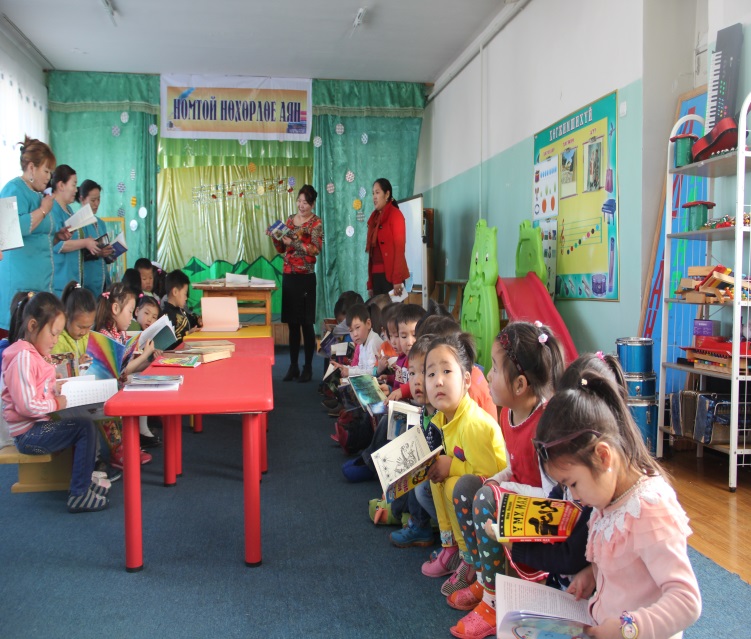 “Ном”   хөтөлбөрийн  хэрэгжилтийн  тухайНомтой нөхөрлөе” аяны хүрээнд “Ном- үлгэрийн орноор аялуулна”   сэдвээр “Үлгэрийн баатрууд”-ын    дүрийг амилуулах, театрчилсан тоглолт, дүр бүтээхэд 5 бүлгийн 130 хүүхэд оролцож тоглосон. Өдрийн  6 бүлгийн  193 хүүхдэд  52 удаа цахим номоор  үйлчилсэн.Номын өдөрлөгт   5 бүлгийн  137 хүүхдийг оролцуулж бүлэг бүрийн номуудыг танилцуулж хүүхдийн  номтой харьцах, үзэх сонирхлыг төрүүлэн ажиллаж байна.нар бие биеэсээ суралцаж,  туслах багш нар номоо төрөлж 665, нүүдлийн номын сан 367  нийт 1032ш номын фондтой, бүлэг  бүр өөрсдийн  номыннтай болсон.Сургуулийн өмнх боловсролын байгууллагын ажил, амжилт бүтСоёл төв: Хүний хөгжилд чиглэсэн соёл урлагийн арга хэмжээг зохион байгуулах зорилго тавин төлөвлөгөөний дагуу мөрдөн ажиллаж нийт 45 удаагийн арга хэмжээнд давхардсан тоогоор 738 иргэн хамрагдан үйл ажиллагаагаа явуулж байна.Соёлын төвийн дэргэдэх бүжгийн дугуйланд ардын бүжгийн 74 сурагч бүртгүүлэн ажлын 3 өдөрт 2 цагаар хичээллэж байгаа бөгөөд хүүхэд багачууддаа биет бус соёлын өв болох монгол  ардын бүжгүүдийг голчлон заахаас гадна ардын бүжгийн намба үүсэл хөгжил,сонгодог бүжиг, цэнгээнт бүжгийн анхан шатны суурь мэдлэгийг олгохоор хичээлийн хөтөлбөр гарган ажиллаж байна.Дугуйланд суралцах хүсэлтэй хүүхэд багачуудын тоо өнгөрөгч онтой харьцуулахад  эрс нэмэгдсэн нь хүүхдүүд бүжгийн урлагт дуртай болох дугуйлангаар дамжуулан  нийтэч эвсэг баг хамт олон бүрдүүлж олон олон тоглолт, уралдаан тэмцээнүүдэд амжилттай оролцож бусад хүүхэд багачууддаа үлгэрлэн дуурайх, урлагаар дамжуулан хүүхэд багачуудын хүмүүжилд эерэгээр нөлөөлж байна.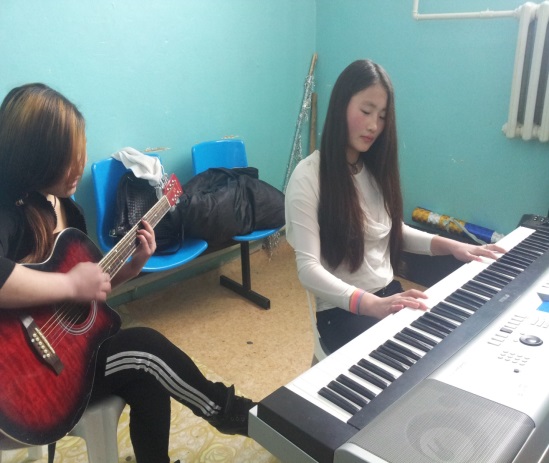 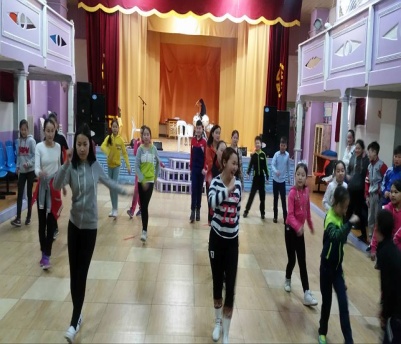 Морин хуурын 10 сурагч, тогтмол бусаар 8 сурагч цахилгаан хөгжимийн 20 сурагч хичээллэж байна. Тэмдэглэлт баяруудад дугуйлангын сурагчидаа бэлтгэн оролцуулж байна. Цахилгаан хөгжимын сурагчидын “Аялгуу “хамтлаг Бусад захиалгат буюу тогтмол зохион байгууллагддаг үйл ажиллагаануудад хамт олонтойгоо санаа нэгтэй соёлын үйлчилгээг идэвхи санаачилагтай хүргэсээр байна.Номын фонд нийт 961 номтой болж шинээр 20 ном авлаа. Иргэдийн гар дээр 215 номоор, Нийт уншигч 221 уншигчтай үйлчилгээгээ явуулж байна.Соёлын төвийн материаллаг баазыг бэхжүүлэхэд анхаарч тохижилт өнгө үзэмж техник хэрэгслээ сайжруулан ажиллаж байна.БСШУЯамнаас чанга яригч, нам давтамжийн яригч, пульт, микрофон, акустик гитар, микрофоны хөл, даралтат хөгжим, адаптар, кабелийн иж бүрдэл, чадалын өсгөгч хайрцаг, үзэгчийн сандал 40 ширхэг зэрэгийг хүлээн авч ажиллаж байна.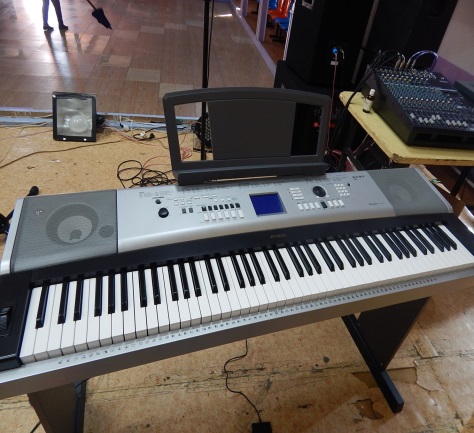 Байгууллагын гадна тохижилт зарлалын самбар, Соёлын төвийн гадаа хаяг зэргийг шинэчилэн байрлуулав.Хүдэр сумын  Эрүүл мэндийн төв :Анагаах ухааны доктор, академич Ж.Шагжийн нэрэмжит Хүдэр сумын  Эрүүл мэндийн төв нь 2425 хүн амтай, 647 өрхтэй, 0 – 15 насны 794  хүүхэдтэй, 15 – 49 насны  эмэгтэй 588 , 65 – аас дээш насны өндөр настан 68 одоо жирэмсний хяналтанд 32 эх хянагдаж байна. Хүдэр сумын эмнэлэг нь анх  1972 онд Сэлэнгэ аймгийн Ерөө сумаас  тасарч  Хүдэр сумын хуучин Хүдэр гэдэг газар 3 орон тоотой 5 ортой  бага эмчийн салбар  үүсгэн байгуулагдсан.   Сэлэнгэ аймгийн Эрүүлийг Хамгаалах  Газрын  шийдвэрээр  их эмчийн салбар нь 1973 онд  анх эмнэлгийн зориулалтын байртай болж ЭХЯ  - ны  томилолтоор их эмч Батаа томилогдон ирж  эмнэлгийн   тусламж үйлчилгээг  ард иргэдэд хүргэж  улам хөгжиж бүтэц үйл ажиллагаа болон орон тооны хувьд  өргөжин  ажиллаж байна. 1985 онд 10 ортой эмнэлгийн барилга ашиглалтанд орж эдүгээ 10 ортойгоор  үйл ажиллагаагаа явуулж  байна.2014 онд сумдын  эмнэлгүүдээс анх удаа эрдэмтэн Ж.Шагжийн нэрэмжит ЭМТ  болсон.  Их эмчийн салбарын анхны эрхлэгч их эмч Батаагаас хойш их эмч Д.Рэнцэнханд, Лхагважав, Гэрэлтөр, Тунгалаг, Т.Сэлэнгэ, Ш.Сэлэнгэ, Сүмбэрзул, Баярсайхан, 1999 оноос 2016 он Г.Нармандах, 2017 оноос эхлэн Б.Энхбат нар эмнэлгийн эрхлэгч албыг  хариуцан ажиллаж байна. . Сумын хүн амд эрүүл мэндийн тусламж үйлчилгээг жигд хүртээмжтэй хүргэж өвчлөлөөс урьдчилан сэргийлэх ажлыг чанаржуулж ард иргэдэд эрүүл мэндийн боловсрол олгох сургалт сурталчилгааны ажлыг тогтмолжуулж хөдөөгийн иргэдэд  эмнэлгийн анхан шатны тусламж үйлчилгээг чирэгдэлгүй хүргэх   үйлчлүүлэгчдэд ээлтэй орчин бүрдүүлэх явдал юм.Бид эмийн эмчилгээгээр дагнан эмчлэх бус өвчтөнд сэтгэл зүй болон эмийн бус эмчилгээг давхар үзүүлж байна. Манай хамт олон нь : Их эмч –2,  бага  эмч  - 2, эх баригч бага эмч – 1, НЭМ- дархлаажуулалтын сувилагч – 1, сувилагч – 4,  тогооч – 1, жолооч – 1, үйлчлэгч – 2 , слесарь – 1, эмийн санч – 1, лаборатори – 1  гэсэн 17  хүний  бүрэлдэхүүнтэй  үйл ажиллагаагаа  явуулж  байна.  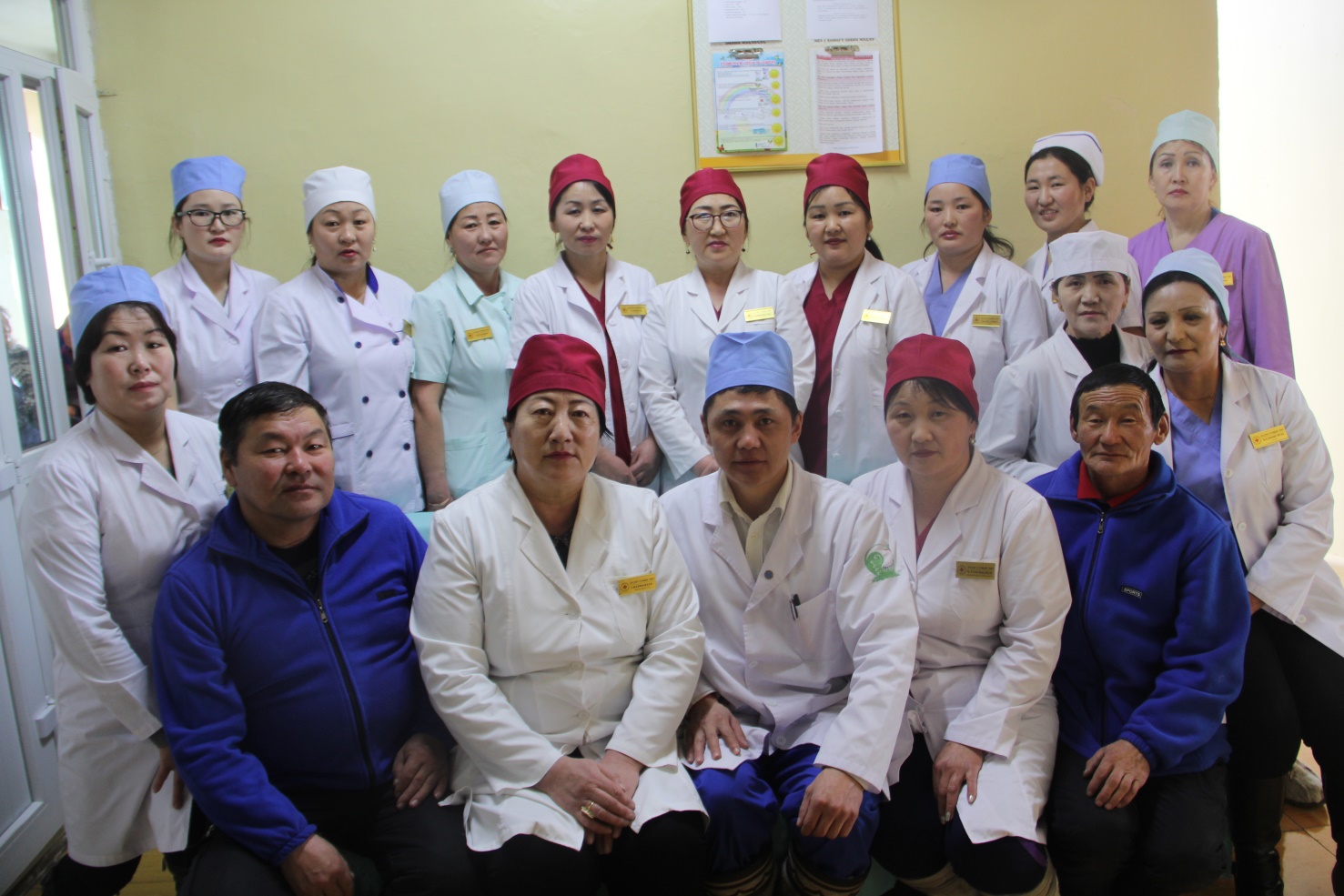 ТУСЛАМЖ ҮЙЛЧИЛГЭЭНИЙ ЧАНАРЫН  ҮЗҮҮЛЭЛТ   / сүүлийн 3 жилээр /                                                                          №Үзүүлэлт2014 он2015 он 2016 он 1Төрсөн эх6542Амьд төрсөн хүүхэд6543Хүйс : эрэгтэй5314          Эмэгтэй 1235Нас баралт 1019156Хүйс : эрэгтэй81397          эмэгтэй2668Эмнэлэгт нас барсан 2-19Гэртээ нас барсан8111410Хээр гадаа нас барсан 382110-1 насны хүүхдийн эндэгдэл0--121-5 насны хүүхдийн эндэгдэл 0-113хорт хавдрын нас баралт 35414Осол гэмтлийн нас баралт 48315ор хоног23762014227516Эмнэлэгт хэвтсэн өвчтөн31225229217эмчлэгдсэн өвчтөн 30425428918бүгд үзлэг 41664030471119урьдчилан сэргийлэх үзлэг 14821041196120Амбулаторийн үзлэг 16441855197321Идэвхтэй хяналт 53988977722Гэрийн идэвхтэй үзлэг334227-23түргэн тусламжийн дуудлага 11001441163724алсын дуудлага 10115013825Бүгд үзлэгээс : их эмч 1820967148926                      Бага эмч 11822235194427Эх баригч бага эмч 1164828127828шинээр хяналтанд орсон жирэмсэн эх 48545329эхний 3 сартайд хяналтанд орсон жирэмсэн эх 464949304-6 сартай хяналтанд орсон жирэмсэн эх 25431халдварт өвчин 9144932Сүрьеэ 04233тэмбүү21234халдварт шар өвчин 3135Хачигт энцефалит 1636заг хүйтэн 2237трихоманаз1238Улаанбурхан 42